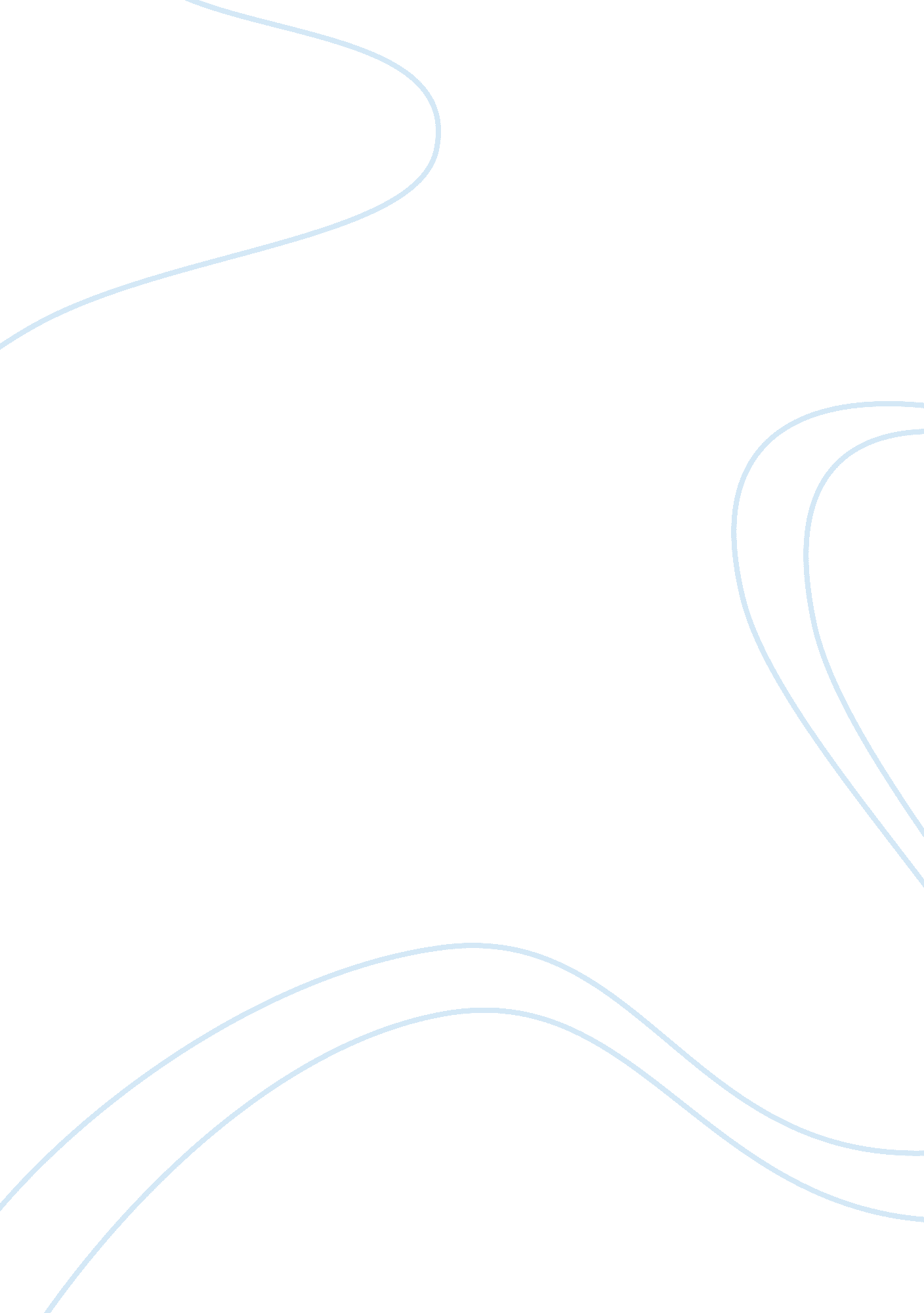 Get a report copy @ http: www.rnrmarketresearch.com packaged-food-taiwan-marketre...Business, Branding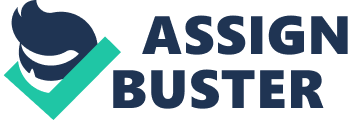 Get a Report Copy @ http://www. rnrmarketresearch. com/packaged-food-taiwan-marketreport. html The health and wellness trend impacted packaged food, and companies developed and launched new products with healthy ingredients to boost value sales. In addition, the innovations not only surrounded the health and wellness trend, but the launch of new flavours and variants also added novelty to packaged food. Manufacturers tend to use innovations to sharpen brand image, test the preference of consumers and meet fast-changing consumer needs. Euromonitor International’s Packaged Food in Taiwan report offers a comprehensive guide to the size and shape of the market at a national level. It provides the latest retail sales data 2008-2012, allowing you to identify the sectors driving growth. It identifies the leading companies, the leading brands and offers strategic analysis of key factors influencing the market — be they new product developments, distribution or pricing issues. Forecasts to 2017 illustrate how the market is set to change. Buy a Report Copy @ http://www. rnrmarketresearch. com/contacts/purchase? rname= 62737 Product coverage: Baby Food, Bakery, Canned/Preserved Food, Chilled Processed Food, Confectionery, Dairy, Dried Processed Food, Frozen Processed Food, Ice Cream, Impulse and Indulgence Products, Meal Replacement, Meal Solutions, Noodles, Nutrition/Staples, Oils and Fats, Pasta, Ready Meals, Sauces, Dressings and Condiments, Snack Bars, Soup, Spreads, Sweet and Savoury Snacks Data coverage: market sizes (historic and forecasts), company shares, brand shares and distribution data. Why buy this report? -Get a detailed picture of the Luxury Goods market; - Pinpoint growth sectors and identify factors driving change; - Understand the competitive environment, the market’s major players and leading brands; - Use five-year forecasts to assess how the market is predicted to develop. 